APSTIPRINĀTSar VAS “Latvijas dzelzceļš”Valdes priekšsēdētāja09.04.2024. rīkojumu Nr.D-1.14/52-2024 Negabarīta un smagsvara (uz transportieriem) kravu pārvadājumu  organizēšanas noteikumiLietojamie termini un apzīmējumiNegabarīta krava – krava, ieskaitot iepakojumu un stiprinājumu, izvietota vaļējā ritošā sastāvā, kas atrodas uz taisna horizontālā ceļa posma un savietojot vagona simetrijas vertikālu garenplakni ar dzelzceļa ceļa asi, pārsniedz kraušanas gabarīta kontūru, vai tās ģeometriskie izvirzījumi ceļu līknēs ārpus kraušanas gabarīta robežām pārsniedz aprēķinu vagona ģeometriskos izvirzījumus attiecīgajās līknēs.Virsnegabarīta krava - krava, kuras izmēri iekrautā stāvoklī pārsniedz negabaritātes zonu robežkontūru, kā arī kraušanas gabarīta kontūru apakšējā zonā (zem 480 mm ) un augšējā zonā (virs 5300 mm).Vertikālais virsnegabarīts - krava, kuras augstums iekrautā stāvoklī pārsniedz 5300 mm.Smagsvara krava – krava, kurai masa vai garums (arī kombinācijā) vai slodzes no tām uz vagona rāmi (grīdu) pārsniedz parametrus, kas pieļaujami, pārvadājot kravas uz universālā ritošā sastāva, kas noteiktas Nolīguma par starptautisko dzelzceļa kravu satiksmi (SMGS) 3.pielikuma “Kravu izvietošanas un nostiprināšanas tehniskie nosacījumi” 1.nodaļā. Smagsvara kravas pārvadājumi tiek veikti uz transportieriem.LDz – valsts akciju sabiedrība “Latvijas dzelzceļš”.Dzelzceļa infrastruktūra – VAS “Latvijas dzelzceļš” pārvaldībā esošā publiskās lietošanas dzelzceļa infrastruktūra.Līgumpārvadātājs – pārvadātājs, kas ir noslēdzis ar kravas nosūtītāju pārvadājuma līgumu, pieņemot kravu pārvadāšanai.Kontrolrāmis – konstrukcija, kas tiek izgatavota un uzstādīta uz atsevišķa krauta vai tukša vagona (uz segta vagona, pusvagona vai platformas) un tiek izmantota, pārvadājot virsnegabarīta kravas un negabarīta kravas ar 6.pakāpes apakšējo vai sānu negabaritāti. Kontrolrāmja pamatkontūram jāatbilst kravas faktiskā kontūra izmēriem maksimālos kritiskos punktos, kas nosaka kravas negabaritāti uz taisniem ceļu iecirkņiem, bet papildkontūra izmēriem jāatbilst kravas ģeometrisku izvirzījumu lielumiem, kas pārsniedz pamatkontūra izmērus aprēķinu sliežu ceļa līknē ar rādiusu 350 m.TVS – telegrammu vadības sistēma.Vispārīgie noteikumiNegabarīta un smagsvara (uz transportieriem) kravu pārvadājumu organizēšanas noteikumi (turpmāk – Noteikumi) izstrādāti, pamatojoties uz Ministru kabineta 28.11.2023. noteikumu Nr. 680 “Dzelzceļa ekspluatācijas noteikumi” 94. – 96. punktu un 13.07.2023. noteikumu Nr.383 “Dzelzceļa kravu izvietošanas, nostiprināšanas un pārvadāšanas tehniskie noteikumi” 11.punkta prasībām.Noteikumi nosaka prasības negabarīta un smagsvara kravu pārvadāšanai pa dzelzceļa infrastruktūras ceļiem ar sliežu ceļu platumu 1520 mm, ņemot vērā dzelzceļa infrastruktūras tehnisko aprīkojumu un īpatnības.Noteikumi ir saistoši LDz darbiniekiem, kravas nosūtītājiem un pārvadātājiem, kas veic negabarīta un smagsvara (uz transportieriem) kravas pārvadājumus, kā arī komersantiem, kas, izmantojot dzelzceļa infrastruktūru, nogādā negabarīta iekārtu (tiek pielīdzināma negabarīta kravai) uz darbu veikšanas vietu dzelzceļa infrastruktūras būvniecības, uzturēšanas vai remonta darbu veikšanai.Negabarīta un smagsvara (uz transportieriem) kravu izvietošanu un nostiprinājumu 1520 mm sliežu ceļa platuma vagonos (tai skaitā iekraušanas shēmu un nostiprināšanas aprēķinu izstrādi) veic saskaņā ar SMGS 3.pielikuma “Kravu izvietošanas un nostiprināšanas tehniskie nosacījumi” prasībām.Noteikumu spēkā esošā redakcija ir publicēta LDz tīmekļa vietnē www.ldz.lv.Negabarīta kravu klasifikācija un apzīmēšanaAtkarībā no augstuma virs sliežu galviņu līmeņa, kur krava izvirzās ārpus kraušanas gabarīta kontūra, tiek noteiktas kravas negabaritātes trīs pamatzonas:apakšējās negabaritātes zona - augstumā no 480 līdz 1399 mm (ieskaitot);sānu negabaritātes zona - augstumā no 1400 līdz 4000 mm (ieskaitot);augšējās negabaritātes zona - augstumā no 4001 līdz 5300 mm (ieskaitot).Atkarībā no negabarīta kravas izvirzīšanās attāluma no sliežu ceļa ass ārpus kraušanas pamatgabarīta kontūra, Noteikumu 3.1.punktā norādītajā negabaritātes pamatzonas iedalās kravas negabaritātes pakāpēs:apakšējās negabaritātes zonā – iedalās sešās pakāpēs;sānu negabaritātes zonā – iedalās sešās pakāpēs;augšējās negabaritātes zonā – iedalās trīs pakāpēs.Ņemot vērā LDz dzelzceļa infrastruktūras tehnisko aprīkojumu un īpatnības, pārvadāšanai tiek pieņemtas negabarīta kravas, kas atbilst kravas negabaritātes zonas un negabaritātes pakāpju kontūriem, norādītiem Noteikumu 1.pielikumā.Negabarīta kravas apzīmēšanai pārvadājumu dokumentos (dzelzceļa pavadzīmē, vagonu lapā), ar vilcienu kustības organizēšanu saistītajā dokumentācijā un informācijas sistēmās tiek izmantots negabaritātes indekss, kas sastāv no 5 zīmēm - “N0000”.Katra negabaritātes indeksa zīme (izņemot pirmo) norāda kravas negabaritātes pakāpi attiecīgajā zonā. Virsnegabarītu jebkurā zonā apzīmē ar ciparu “8”.  Negabaritātes indeksa zīmju saturošā informācija:1.zīme – vienmēr burts “N” (negabaritāte);2.zīme - apakšējās negabaritātes pakāpe, var būt no 1 līdz 6, vai 8;3.zīme - sānu negabaritātes pakāpe, var būt no 1 līdz 6, vai 8;4.zīme - augšējās negabaritātes pakāpe, var būt no 1 līdz 3, vai 8;5.zīme –vertikālais virsnegabarīts, apzīmē ar ciparu 8.Ja negabarīta kravai kādā no negabaritātes zonā nav noteikta negabaritāte (tai skaitā vertikālā virsnegabaritāte), negabaritātes indeksā attiecīgajā zīmē norāda ciparu “0”.Negabaritātes indeksu norāda kravas dzelzceļa pavadzīmē. Vilciena natūrlapā blakus vilciena numuram norāda vilciena negabaritātes indeksu.Negabarīta un smagsvara (uz transportieriem) kravas pārvadājuma organizēšanaNegabarīta un smagsvara (uz transportieriem) kravas pārvadājumu saskaņošana un organizēšana tiek veikta 4 posmos:pirmais posms – negabarīta un smagsvara (uz transportieriem) kravas pārvadājuma iepriekšējā saskaņošana;otrais posms - negabarīta un smagsvara (uz transportieriem) kravas iekraušanas shēmas (rasējuma) un aprēķinu (turpmāk – Iekraušanas shēma) saskaņošana;trešais posms - negabarīta un smagsvara (uz transportieriem) kravas izvietojuma un nostiprinājuma pārbaude kravas nosūtīšanas stacijā, pieņemot kravu pārvadājumam;ceturtais posms - negabarīta un smagsvara (uz transportieriem) kravas nosūtīšanas un LDz caurlaišanas atļaujas saņemšana.Kravas pārvadājuma iepriekšējā saskaņošanaKravas nosūtītājs (vai līgumpārvadātājs) veic iepriekšējo saskaņošanu smagsvara kravas (uz transportieriem) pārvadāšanai, kā arī negabarīta kravas pārvadāšanai ar 3.- 6. pakāpes apakšējo, 4.- 6. pakāpes sānu, 3. pakāpes augšējo negabaritāti un virsnegabarīta kravām, nosūtot pieteikumu LDz uz e-pastu vkp@ldz.lv. Pieteikumā norāda nosūtīšanas staciju un galastaciju (kravas izsniegšanas staciju), paredzēto sūtījumu skaitu, t.sk. ziņas par kravas izmēru un svaru parametriem, vai pievieno kravas skici vai kravas izvietošanas shēmu vagonā ar kravas izmēru un svara parametru norādīšanu, informāciju par šķirošanas uzkalnu šķērsošanas nosacījumiem.LDz 10 dienu laikā izskata saņemto pieteikumu. Ja tiek plānots starptautiskais pārvadājums, LDz nodrošina pieteikuma saskaņošanu ar ārvalstu dzelzceļa uzņēmumiem, ņemot vērā norādīto kravas pārvadāšanas maršrutu un ievērojot starptautiskos normatīvos dokumentos noteikto kārtību. Par saskaņošanas rezultātiem LDz informē kravas nosūtītāju (līgumpāvadātāju).Negabarīta kravas pārvadāšanas ar 1.- 2. pakāpes apakšējo, 1.- 3. pakāpes sānu, 1.- 2. pakāpes augšējo negabaritāti iepriekšējā saskaņošana ar LDz nav nepieciešana.Iekraušanas shēmas saskaņošana un iekraušanas atļaujas izsniegšanaKravas iekraušanas shēmas un nostiprināšanas aprēķinu (turpmāk – iekraušanas shēma) saskaņošanas kārtība ir atkarīga no kravas negabaritātes pakāpes.Plānojot negabarīta un smagsvara (uz transportieriem) kravas pārvadājumu, kravas nosūtītājs veic kravas iekraušanas shēmas saskaņošanu:Kravas nosūtītājs, veicot kravas iekraušanas shēmas saskaņošanu, pievieno tai arī kontrolrāmja shēmu.Kravas nosūtītājs (līgumpārvadātājs) iesniedz LDz kravas iekraušanas shēmu elektroniskā veidā uz epastu vkp@ldz.lv. LDz 10 dienu laikā, skaitot no shēmas saņemšanas dienas, veic iekraušanas shēmas saskaņošanu, bet starptautiskajā satiksmē ievērojot starptautiskos dokumentos noteikto kārtību un termiņus. Par saskaņošanas rezultātiem LDz informē kravas nosūtītāju (līgumpāvadātāju), sniedzot  informāciju par kravas iekraušanas atļaujas izsniegšanu, kā arī norāda LDz darbiniekus, kurus jāpiesaista kravas izvietošanas un stiprinājuma pārbaudei pēc kravas iekraušanas uz ritekļa.Saskaņoto negabarīta un smagsvara (uz transportieriem) kravas iekraušanas shēmu var atkārtoti izmantot kravas iekraušanas atļaujas  saņemšanai citam pārvadājumam.Negabarīta un smagsvara (uz transportieriem) kravas izvietojuma uz ritekļa un nostiprinājuma pārbaude, pieņemot kravu pārvadājumamIekrautās uz ritekļa  negabarīta un smagsvara (uz transportieriem) kravas izvietojumu un nostiprinājuma pārbaudi nodrošina līgumpārvadātājs, piesaistot norādītos LDz darbiniekus (atbilstoši Noteikumu 4.3.4. punktam).Pieņemot kravu pārvadājumam uz transportiera, kuru apkalpo vagonu speciālistu brigāde, iekrautas kravas izvietojuma un nostiprinājuma pārbaudei piesaista arī transportiera priekšnieku.Veicot negabarīta vai smagsvara kravas izvietojuma un nostiprinājuma  pārbaudi, nosaka:ritekļa tehnisko stāvokli;krautā vagona grīdas (transportiera iekraušanas laukuma) faktisko augstumu;kravas izvietojuma un stiprinājuma, kā arī smaguma centra stāvokļa atbilstību saskaņotajam rasējumam;kritisko punktu faktiskās koordinātes (augstumu no sliežu galviņu virsmas līmeņa, platumu no ceļa ass), kas nosaka kravas negabaritāti katrā zonā, bet kravām, kurām ir aprēķina negabaritāte (virsnegabaritāte) – arī attālumus no kravas vadvirziena griezumiem līdz punktiem, kas izvietoti vagona bāzes iekšienē vai ārpusē (niekš., nārp.).Pārbaudes rezultātus līgumpārvadātājs noformē ar aktu “Negabarīta (smagsvara) kravas izvietojuma un stiprinājuma pārbaudes akts” (turpmāk – Akts), Akta formas ir Noteikumu 2.1. un 2.2. pielikumā. Aktu paraksta visas pārbaudē piedalījušās personas. Akta vienu eksemplāru pievieno pavadzīmei, otru eksemplāru līgumpārvadātājs glabā 6 mēnešus.Līgumpārvadātājs nodrošina Akta nosūtīšanu LDz uz e-pastu vkp@ldz.lv nosūtīšanas atļaujas (telegrammas) noformēšanai. Ja kravas izvietojuma un nostiprinājuma  pārbaudes procesā tiek konstatēts, ka iekrautās kravas faktiskie izmēru un svara parametru maksimālie izmēri pārsniedz shēmā un pārvadājuma iepriekšējās saskaņošanā norādītos parametrus un to nav iespējams izlabot atbilstoši saskaņotai iekraušanas shēmai, kravas shēmas un pārvadājuma iepriekšējās saskaņošanas procesu jāveic atkārtoti, atbilstoši faktiskiem parametriem.Negabarīta un smagsvara (uz transportieriem) kravas nosūtīšanas un caurlaišanas nosacījumi Negabarīta krava ar 1.- 2. pakāpes apakšējo, 1.- 3. pakāpes sānu un 1.-2. pakāpes augšējo negabaritāti uz platformām, pusvagonos, kā arī minēto pakāpju negabarīta krava un gabarīta krava uz 4-8 asu transportieriem  LDz dzelzceļa infrastruktūras robežās tiek caurlaista atbilstoši spēkā esošajam Kravas vilcienu formēšanas plānam, bez papildus LDz nosūtīšanas atļaujas saņemšanas, bet pārvadāšanas maršrutā un laikā jāvadās pēc Akta, ko kravas nosūtītājs (līgumpārvadātājs) ir pievienojis kravas pavadzīmei.Negabarīta un smagsvara (uz transportieriem) kravas, kas nav minēta 4.5.1.apakšpunktā, nosūtīšanai, kravas nosūtītājam (līgumpārvadātājam) jāsaņem LDz nosūtīšanas atļauja, bet starptautiskā pārvadājuma gadījumā arī atļauja, kas paredzēta starptautiskos dokumentos. Negabarīta kravu ar 1.- 2. pakāpes apakšējo, 1.- 3. pakāpes sānu un 1.- 2. pakāpes augšējo negabaritāti uz platformām, pusvagonos, kā arī minēto pakāpju negabarīta kravu un gabarīta kravu uz 4-8 asu transportieriem nosūtīšanai uz stacijām, kas atrodas Igaunijas dzelzceļa infrastruktūrā,  AAS “Российские железные дороги” filiāles  “Восточно-Сибирская железная дорога” un  filiāles “Дальневосточная железная дорога” dzelzceļa infrastruktūrā, līgumpārvadātājam jānodrošina Akta nosūtīšanu LDz uz e-pastu vkp@ldz.lv un jāsaņem LDz nosūtīšanas atļauju (telegrammu).Atļauju negabarīta un smagsvara (uz transportieriem) kravas nosūtīšanai un caurlaišanai LDz noformē telegrammas veidā un nosūta līgumpārvadātājam, izmantojot TVS sistēmu, bet starptautiskajā pārvadājumā arī nodrošina starptautisko atļauju (telegrammu) kopiju nosūtīšanu. Kravas nosūtītājs (līgumpārvadātājs) nosūtīšanas stacijā negabarīta un smagsvara (uz transportieriem) kravas pavadzīmei pievieno Aktu, LDz atļauju (telegrammu), bet starptautiskajā pārvadājumā arī starptautiskos dokumentos noteikto  atļauju (telegrammu).Negabarīta un smagsvara (uz transportieriem) kravas pārvadāšanas  laikā līgumpārvadātājam jānodrošina kravas izvietojuma un stiprinājuma pārbaude, ritošā sastāva darbderīguma pārbaude vilciena pārstrādes stacijās (Šķirotavas, Daugavpils, Rēzeknes vai Jelgavas stacijās), piesaistot līgumpārvadātāja un vagonu tehniskās apkopes speciālistu. Pārbaudes rezultāti jāatzīmē Aktā, kurš pievienots pavadzīmei, to apliecinot ar pārbaudē piesaistīto personu parakstiem. Minēta pārbaude netiek veikta, ja negabarīta un smagsvara (uz transportieriem) krava šķērso norādītās stacijas, neveicot vilciena pārstrādi (tranzītā) un komercapskati. Veicot kravas izvietojuma un stiprinājuma pārbaudi, nosaka:vai ir/nav notikusi kravas nobīde no vietas (pēc kontrolsvītru savstarpējā izvietojuma uz kravas un ritošā sastāva);vai kravas stiprinājuma stāvoklis atbilst iekraušanas shēmai (vizuāli apskatot);vai ir uzraksti par kravas negabaritāti esamību uz kravas;vai vagona tehniskais stāvoklis atbilst noteiktām prasībām.Ja tiek konstatēts, ka stiprinājums ir kārtībā, kravas nobīdes nav un vagons tiek atzīts par darbderīgu, Aktā izdara attiecīgu atzīmi, pēc tam kravu nosūta tālāk pa maršrutu.Ja tiek konstatēta kravas nobīde, stiprinājumu vai vagona bojājumi, vagons ar negabarīta vai smagsvara (uz transportiera) kravu tiek atkabināts no vilciena sastāva bojājumu novēršanai. Pēc bojājuma novēršanas tiek veikta kravas izvietojuma un stiprinājuma atkārtota pārbaude atbilstoši Noteikumu 4.4.punkta prasībām un krava tālāk tiek pārvadāta atbilstoši Noteikumu 4.5.1., 4.5.2., 4.5.3. punktu prasībām. Turklāt Aktā, kurš pievienots pavadzīmei, līgumpārvadātājam jāizdara ieraksts par izpildīto darbu bojājumu novēršanai un faktiskajiem stiprinājuma rekvizītiem.Kārtība, kādā nosūta kā kravu uz savām asīm elektrosekciju un elektrovilcienu negabarīta vagonus (T gabarīts) un citu ritošu sastāvu ar T gabarītuElektrosekciju un elektrovilcienu nosūtīšana kā krava uz savām asīm (nestrādes stāvoklī) tiek veikta atbilstoši spēkā esošiem noteikumiem “Nestrādājošu vilces līdzekļu un speciālā ritošā sastāva pārsūtīšanas noteikumi”.Elektrosekcijas un elektrovilciena negabarīta vagona (T gabarīts) un cita ritošā sastāva ar T gabarītu pārvadājumam kā kravu uz savām asīm (nestrādās stāvoklī) vilciena sastāvā līgumpārvadātājs iesniedz LDz pieteikumu uz e-pastu vkp@ldz.lv. Pieteikuma forma ir Noteikumu 3.pielikums.LDz izskata pieteikumu un 2 (divu) darba dienu laikā sniedz līgumpārvadātājam atļauju pārvadāšanai. Elektrosekcijas un elektrovilciena vagona pārsūtīšanu ar atsevišķu vilces līdzekli no apgrozības punktiem, dislokācijas vietām vai dzelzceļa stacijām uz remonta uzņēmumiem, ja tas neapdraud kustības drošību, kā arī nosūtīšanai līdz nākamai vai tuvākai dzelzceļa stacijai, atklājot bojājumu starpstacijā vai posmā, atļauts veikt bez nosūtīšanas pieteikuma noformēšanas, bet ritošā sastāva vadītājs (mašīnists) ziņo vilcienu dispečeru par gatavību pārsūtīt sastāvu un par elektovilcienu vai elektrosekciju ar T gabarītu esamību sastāvā.Nosūtīšanas stacijā un pārvadāšanas laikā elektrosekcijas un elektrovilciena vagona (T gabarīts), Tpr-gabarīta 8-asu pusvagona un Tc gabarīta gabarīta cisternas izmēru pārbaude netiek veikta un Negabarīta (smagsvara) kravas izvietojuma un stiprinājuma pārbaudes akts netiek sastādīts. Elektrosekciju un elektrovilcienu vagonu un cita ritošā sastāva (ar T gabarītu) negabaritātes pakāpes:Valdes priekšsēdētājs					R.PļavnieksNegabarīta un smagsvara (uz transportieriem) kravu pārvadājumu organizēšanas noteikumu 1.pielikumsKravas negabaritātes zonas un negabaritātes pakāpju kontūri         (izmēri norādīti milimetros)1. Kraušanas gabarīta kontūrs.X – minimāli pieļaujamais kraušanas gabarīts kravām uz sakabināta tipa transportieriem2. Kravas negabaritātes zonas3. Apakšējās negabaritātes 1., 2., 3., 4., 5. un 6. pakāpju kontūri (iestrīpots)4. Augšējās un sānu negabaritātes 1. pakāpju kontūri (iestrīpots)5. Augšējās un sānu negabaritātes 2. pakāpju kontūri (iestrīpots)6. Augšējās un sānu negabaritātes 3. pakāpju kontūri (iestrīpots)7. Sānu negabaritātes 4. pakāpes kontūri (iestrīpots)8. Sānu negabaritātes 5. pakāpes kontūri (iestrīpots)9. Sānu negabaritātes 6. pakāpes kontūri (iestrīpots)Negabarīta un smagsvara (uz transportieriem) kravu pārvadājumu organizēšanas noteikumu 2.1.pielikumsNEGABARĪTA (SMAGSVARA) KRAVAS IZVIETOJUMA UN STIPRINĀJUMA PĀRBAUDES AKTS Nr._____(iekšzemes pārvadājumiem)Datums:___________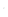 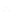 Pārbaudē piedalījās (norādot katras personas amata pilnu nosaukumu, vārdu, uzvārdu):_______________________________________________________________________________________________________________________________________________________________________________________________________________veica negabarīta (smagsvara) kravas izvietojuma un stiprinājuma pārbaudi, iekrautai atbilstoši iekraušanas shēmai Nr._______, saskaņošanas datums: _________, saskaņošanas telegrammas Nr.______, iekraušanas atļaujas telegrammas datums ________ un Nr.________.Nosūtīšanas stacija ___________________________________________________Ritekļa tips un Nr.  ____________________________________________________Kravnesība        ______________________________________________________Starpsekcijas Nr. _____________________________________________________                                                                          (sakabināta tipa transportieriem ar 120 t kravnesību un vairāk)Pieseguma platforma Nr. ___________________________________________                                                                                                                              (sakabēm)Kravas saņemšanas  stacija _____________________________________________Kravas svars ar stiprinājumiem ___________________________________________Vagona (transportiera) tara ______________________________________________Slodze no ass uz sliedēm _______________________________________________t                                                                          (transportieriem ar 8 asīm un vairāk)Lineārā slodze __________________________________________________t/m                                                                     (transportieriem ar 8 asīm un vairāk)Vagona (transportiera, vai platformu sakabes) bāze __________________________mmTransportiera bāze maks ______________________________________________mm                                                                                 (sekciju transportieriem ar mainīgu bāzi)Kravnesīgās sekcijas vai platformas bāze _________________________________mm                                                                                               (sakabināta tipa transportieriem, vai platformu sakabēm)Ratiņu un savienotājsiju bāze ___________________________________________mm(transportieriem ar vairāk par 6 asīm)Kravas garums ______________________________________________________mmTransportiera vai platformu sakabes garums pēc sakabju asīm _________________mmKravas kritiskie punktiNegabaritāte apakšējās _____________ sānu _______ augšējās _________ pakāpes                             (pakāpes numurs)Aprēķinu negabaritāte apakšējās _________ sānu _______ augšējās ______   pakāpes                                                                           (pakāpes numurs)Kravas negabaritātes indekss, ņemot vērā aprēķinu negabaritāti __________________Vagona grīdas augstums (transportieriem – kraušanas laukuma vai turniketa augstums) ____________ mmIekraušanas shēmas numurs ________, saskaņošanas ar dzelzceļa administrācijām datums _____________________________________________________________Stiprinājumu rekvizīti (nosaukums un daudzums):  ___________________________Citas īpatnības: kravas smaguma centra izvietojums atbilstoši iekraušanas shēmai Nr. ____________, uzrakstu par negabaritāti esamība uz kravas (negabaritātes indekss), par aizliegumu nolaist no uzkalna vai pārvietot pāri uzkalnam (ja tas ir paredzēts saskaņotā shēmā), kontrolsvītru esamība, kontrolrāmja esamība un tās atbilstība saskaņotai shēmai (virsnegabarīta kravām, kravām ar apakšējās vai sānu 6. pakāpes negabaritāti).Pārbaudītāju slēdziens par kravas izvietojuma un stiprinājuma atbilstību Ministru kabineta 2023. gada 13. jūlijā noteikumiem Nr. 383 “Dzelzceļa kravu izvietošanas, nostiprināšanas un pārvadāšanas tehniskie noteikumi:___________________________________________________________________________________________________________________________________________________________________________________________________________________________________________________________________________________________________________________________________________________________________________________(visu pārbaudē iesaistīto personu paraksti, norādot amatus, vārdus un uzvārdus)Ieraksts par veiktu negabarīta un smagsvara (uz transportieriem) kravas izvietojuma un stiprinājuma pārbaudi, ritošā sastāva darbderīguma komisijas pārbaudi pārvadāšanas laikā, norādot katra komisijas locekļa uzvārdu un amatu:Kravas izvietojuma un stiprinājuma pārbaude veikta __________________________________________________________________________________________________________________________________________ (visu pārbaudē iesaistīto personu paraksti, norādot amatus, vārdus un uzvārdus)Negabarīta un smagsvara (uz transportieriem) kravu pārvadājumu organizēšanas noteikumu 2.2. pielikumsAКТ № _
ПРОВЕРКИ РАЗМЕЩЕНИЯ И КРЕПЛЕНИЯ 
НЕГАБАРИТНОГО (ТЯЖЕЛОВЕСНОГО) ГРУЗА(для перевозок в международном сообщении)Составлен: ___.____20____ г. комиссионно в составе: ____________________________________________________________________________________________________________________________________________________Погрузка разрешена_______________ телеграммой_____________________________№ __________________________ от __________________ 20_____г.Станция и дорога отправления __________________________________________Тип подвижного состава и его номер  _____________________________________Грузоподъёмность _______________________   ____________________________ тПромежуточная секция №  ______________________________________________                                                (для транспортёров сцепного типа г/п 120 и 240 т)Платформа прикрытия №  _______________________________________________                                                                               (для сцепов)Станция и дорога назначения ____________________________________________Пункты перехода с дороги на дорогу____________________________________________________________________________________________________________Вес груза с креплением ________________________________________________ тТара вагона (транспортёра) _____________________________________________тНагрузка от оси на рельсы ______________________________________________т                                                (для транспортёров, имеющих 8 и более осей)Погонная нагрузка ___________________________________________________т/м                                              (для транспортёров, имеющих 8 и более осей)База вагона (транспортёра) или сцепа платформ  _________________________ммБаза транспортёра макс. ______________________________________________мм                                             (для сочлененных транспортёров с переменной базой)База грузонесущей секции или платформы  ______________________________ммБаза тележки и соединительных балок    _________________________________ммДлина груза  ___________________________________________________________ ммДлина транспортёра или сцепа платформ по осям автосцепок _______________ммКритические точки грузаНегабаритность нижняя ___________боковая _______верхняя _________степени                                                 (номер степени)Расчётная негабаритность   нижняя _______боковая ______верхняя ____ степени                                                          (номер степени)Индекс негабаритности груза __________________________с учетом расчетной негабаритности.Высота пола вагона (для транспортёров – высота погрузочной площадки или турникета) _____________ ммНомер чертежа погрузки _____________ дата его согласования дорогой___________; подписной номер документа о согласовании этого чертежа (с указанием даты) _________________________________________________Крепёжные реквизиты (наименование и количество): _______________________Другие особенности: соответствие положения центра тяжести груза чертежу погрузки № __________ наличие надписей на грузе о негабаритности (индекс негабаритности), о запрещении роспуска с горок или пропуска через горки (если это предусмотрено согласованным чертежом), контрольных полос, наличие контрольной рамы и соответствие её согласованной схеме (для сверхнегабаритных грузов, нижней и боковой негабаритности 6-ой степени) _____________________________________________________________________ __________________________________________________________________________________________________________________________________________Заключение о соответствии размещения и крепления груза согласованному чертежу и требованиям главы 1 Технических условий размещения и крепления грузов (Приложение 3 к СМГС) и Инструкции ДЧ-1835 ______________________________________________________________________________________________________________________________________________________________________________________________________________________________________________________________________________________________________________________________(подписи лиц, участвовавших в комиссионной проверке с указанием должности, имени и фамилии)Отметки проверяющих в пути следования размещение и крепление грузов и техническое состояние вагонов (транспортёров) с указанием фамилии и должности каждого лица, участвующего в проверкеПравильность размещения и состояние крепления груза проверены ___________________________________________________________________________________________________________________________________________________(подписи лиц, участвовавших в комиссионной проверке с указанием должности, имени и фамилии)Станция                                                                     Штемпель станцииNegabarīta un smagsvara (uz transportieriem) kravu pārvadājumu organizēšanas noteikumu 3.pielikumsPieteikumselektrosekcijas un elektrovilciena negabarīta vagona (T gabarīts) nosūtīšanai VAS “Latvijas dzelzceļš” Vilcienu kustības pārvaldei Pārvadātājs_____________________________________________                                                     (norādīt komersanta nosaukumu)lūdz atļauju nosūtīt no stacijas ___________________________________ uz                                                                  (norādīt stacijas nosaukumu)___________________________________________________________,(norādīt kravu galastaciju un dzelzceļu)___________________________________________________________.(norādīt kravas saņēmēja nosaukumu)vagonu Nr.__________________________________________________ elektrosekcijas Nr.____________________________________________negabaritātes indekss ___________________________________________________________________________________________________(papildinformācijai)*							______________________________(vārds uzvārds, amats, paraksts)Nr.p/kKravas veidsinstitūcija, ar kuru saskaņo shēmuinstitūcija, ar kuru saskaņo shēmuNr.p/kKravas veidsiekšzemes satiksmēstarptautiskajā satiksmē1.Negabarīta krava uz platformas vai pusvagonā ar 1.-2. pakāpes apakšējo, 1.-3. pakāpes sānu, 1.-2. pakāpes augšējo negabaritāti līgumpārvadātājslīgumpārvadātājs2.Negabarīta krava  uz platformas vai pusvagonā ar 3.-6. pakāpes apakšējo, 4.-6. pakāpes sānu, 3. pakāpes augšējo negabaritāti, virsnegabarīta kravaslīgumpārvadātājs, LDzlīgumpārvadātājs, LDz (starptautiskajā satiksmē ievērojot starptautiskos dokumentos noteikto kārtību)3.Negabarīta krava ar 1.-3. pakāpes apakšējo, 1.-4. pakāpes sānu un 1.-3. pakāpes augšējo negabaritāti un gabarīta kravas uz 4-8 asu transportieriem, uz sakabināta tipa transportieriem ar 120 t kravnesību un vienu starpplatformuLīgumpārvadātājs, LDzlīgumpārvadātājs, LDz4.Visa veida kravas (smagsvara, gabarīta vai negabarīta) uz transportieriem, kas nav minēti šīs tabulas 3.punktā.līgumpārvadātājs, LDzlīgumpārvadātājs, LDz (starptautiskajā satiksmē ievērojot starptautiskos dokumentos noteikto kārtību). Ritošā sastāva veidsNegabaritātes pakapeNegabaritātes pakapeNegabaritātes pakapeRitošā sastāva veidsapakšējāsānuaugšējāElektrovilcienu un elektrosekciju vagoni22 1Pusvagoni ar Tпр gabarītu112Cisternas ar Tц gabarītu-21Vagoni ar T gabarītu223Kritiskais punkts         18        19         20         20        21           22Kritiskais punktsAttālums no vagona simetrijas vertikālās garenplaknes (kravas platuma puse), ммAugstums no sliežu galviņas virsmas līmeņa, mmAttālums no vadošā griezuma līdz punktam, kas atrodas: Attālums no vadošā griezuma līdz punktam, kas atrodas: Attālums no vadošā griezuma līdz punktam, kas atrodas: Ģeometrisko izvirzījumu starpība ∆bRB , ∆bRHKritiskais punktsAttālums no vagona simetrijas vertikālās garenplaknes (kravas platuma puse), ммAugstums no sliežu galviņas virsmas līmeņa, mmbāzes iekšpusē, nB, mmārpus bāzes, nH, mmārpus bāzes, nH, mmĢeometrisko izvirzījumu starpība ∆bRB , ∆bRHAВСu.t.t.Крит. точки         18        19         20         20        21           22Крит. точкиРасстояние от продольной плоскости симметрии вагона (полуширина груза), ммВысота от уровня  головок рельсов,ммРасстояние от направляющего сечения до точки, расположеннойРасстояние от направляющего сечения до точки, расположеннойРасстояние от направляющего сечения до точки, расположеннойРазность геометрических выносов ∆bRB , ∆bRHКрит. точкиРасстояние от продольной плоскости симметрии вагона (полуширина груза), ммВысота от уровня  головок рельсов,ммвнутри базы, nB, ммза пределами базы, nH, ммза пределами базы, nH, ммРазность геометрических выносов ∆bRB , ∆bRHAВСи т.д.